Universitatea de Medicină şi Farmacie “Carol Davila” Bucureşti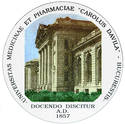 Comisia pentru asigurarea calităţiiFIŞA DISCIPLINEIDate despre program: GENOMICA, An 3Timpul total estimat (ore/semestru de activitate didactică)Precondiții (acolo unde este cazul)Condiții (acolo unde este cazul)Competențe specifice acumulateObiectivele disciplinei (reieşind din grila competenţelor specifice acumulate)ConținutulCoroborarea conţinuturilor disciplinei cu aşteptările reprezentanţilor comunităţii epistemice, asociaţiilor profesionale şi angajatori reprezentativi din domeniul aferent programuluiEvaluarea1.1.UNIVERSITATEA DE MEDICINĂ ŞI FARMACIE “CAROL DAVILA”UNIVERSITATEA DE MEDICINĂ ŞI FARMACIE “CAROL DAVILA”UNIVERSITATEA DE MEDICINĂ ŞI FARMACIE “CAROL DAVILA”UNIVERSITATEA DE MEDICINĂ ŞI FARMACIE “CAROL DAVILA”UNIVERSITATEA DE MEDICINĂ ŞI FARMACIE “CAROL DAVILA”UNIVERSITATEA DE MEDICINĂ ŞI FARMACIE “CAROL DAVILA”UNIVERSITATEA DE MEDICINĂ ŞI FARMACIE “CAROL DAVILA”UNIVERSITATEA DE MEDICINĂ ŞI FARMACIE “CAROL DAVILA”1.2. FACULTATEA DE MEDICINĂ / DEPARTAMENTUL PRECLINIC III ȘTIINȚE COMPLEMENTAREFACULTATEA DE MEDICINĂ / DEPARTAMENTUL PRECLINIC III ȘTIINȚE COMPLEMENTAREFACULTATEA DE MEDICINĂ / DEPARTAMENTUL PRECLINIC III ȘTIINȚE COMPLEMENTAREFACULTATEA DE MEDICINĂ / DEPARTAMENTUL PRECLINIC III ȘTIINȚE COMPLEMENTAREFACULTATEA DE MEDICINĂ / DEPARTAMENTUL PRECLINIC III ȘTIINȚE COMPLEMENTAREFACULTATEA DE MEDICINĂ / DEPARTAMENTUL PRECLINIC III ȘTIINȚE COMPLEMENTAREFACULTATEA DE MEDICINĂ / DEPARTAMENTUL PRECLINIC III ȘTIINȚE COMPLEMENTAREFACULTATEA DE MEDICINĂ / DEPARTAMENTUL PRECLINIC III ȘTIINȚE COMPLEMENTARE1.3.DISCIPLINA: GENOMICADISCIPLINA: GENOMICADISCIPLINA: GENOMICADISCIPLINA: GENOMICADISCIPLINA: GENOMICADISCIPLINA: GENOMICADISCIPLINA: GENOMICADISCIPLINA: GENOMICA1.4. DOMENIUL DE STUDII Sănătate - Reglementat sectorial în cadrul Uniunii EuropeneDOMENIUL DE STUDII Sănătate - Reglementat sectorial în cadrul Uniunii EuropeneDOMENIUL DE STUDII Sănătate - Reglementat sectorial în cadrul Uniunii EuropeneDOMENIUL DE STUDII Sănătate - Reglementat sectorial în cadrul Uniunii EuropeneDOMENIUL DE STUDII Sănătate - Reglementat sectorial în cadrul Uniunii EuropeneDOMENIUL DE STUDII Sănătate - Reglementat sectorial în cadrul Uniunii EuropeneDOMENIUL DE STUDII Sănătate - Reglementat sectorial în cadrul Uniunii EuropeneDOMENIUL DE STUDII Sănătate - Reglementat sectorial în cadrul Uniunii Europene1.5.CICLUL DE STUDII: LICENȚĂCICLUL DE STUDII: LICENȚĂCICLUL DE STUDII: LICENȚĂCICLUL DE STUDII: LICENȚĂCICLUL DE STUDII: LICENȚĂCICLUL DE STUDII: LICENȚĂCICLUL DE STUDII: LICENȚĂCICLUL DE STUDII: LICENȚĂ1.6.PROGRAMUL DE STUDII: MEDICINĂPROGRAMUL DE STUDII: MEDICINĂPROGRAMUL DE STUDII: MEDICINĂPROGRAMUL DE STUDII: MEDICINĂPROGRAMUL DE STUDII: MEDICINĂPROGRAMUL DE STUDII: MEDICINĂPROGRAMUL DE STUDII: MEDICINĂPROGRAMUL DE STUDII: MEDICINĂDate despre disciplinăDate despre disciplinăDate despre disciplinăDate despre disciplinăDate despre disciplinăDate despre disciplinăDate despre disciplinăDate despre disciplinăDate despre disciplină2.1.Denumirea disciplinei GENOMICA, Optional, An 3Denumirea disciplinei GENOMICA, Optional, An 3Denumirea disciplinei GENOMICA, Optional, An 3Denumirea disciplinei GENOMICA, Optional, An 3Denumirea disciplinei GENOMICA, Optional, An 3Denumirea disciplinei GENOMICA, Optional, An 3Denumirea disciplinei GENOMICA, Optional, An 3Denumirea disciplinei GENOMICA, Optional, An 32.2.Locatia disciplinei: Facultatea de medicina generalaLocatia disciplinei: Facultatea de medicina generalaLocatia disciplinei: Facultatea de medicina generalaLocatia disciplinei: Facultatea de medicina generalaLocatia disciplinei: Facultatea de medicina generalaLocatia disciplinei: Facultatea de medicina generalaLocatia disciplinei: Facultatea de medicina generalaLocatia disciplinei: Facultatea de medicina generala2.3.Titularul activităților de curs: Conf. univ Elena PoenaruTitularul activităților de curs: Conf. univ Elena PoenaruTitularul activităților de curs: Conf. univ Elena PoenaruTitularul activităților de curs: Conf. univ Elena PoenaruTitularul activităților de curs: Conf. univ Elena PoenaruTitularul activităților de curs: Conf. univ Elena PoenaruTitularul activităților de curs: Conf. univ Elena PoenaruTitularul activităților de curs: Conf. univ Elena Poenaru2.4.Titularul activităților de LP/seminar/stagiu: Conf.univ Elena Poenaru, SL Eugenia Panaitescu, Titularul activităților de LP/seminar/stagiu: Conf.univ Elena Poenaru, SL Eugenia Panaitescu, Titularul activităților de LP/seminar/stagiu: Conf.univ Elena Poenaru, SL Eugenia Panaitescu, Titularul activităților de LP/seminar/stagiu: Conf.univ Elena Poenaru, SL Eugenia Panaitescu, Titularul activităților de LP/seminar/stagiu: Conf.univ Elena Poenaru, SL Eugenia Panaitescu, Titularul activităților de LP/seminar/stagiu: Conf.univ Elena Poenaru, SL Eugenia Panaitescu, Titularul activităților de LP/seminar/stagiu: Conf.univ Elena Poenaru, SL Eugenia Panaitescu, Titularul activităților de LP/seminar/stagiu: Conf.univ Elena Poenaru, SL Eugenia Panaitescu, 2.5. Anul de studiu2.5. Anul de studiuIII2.6. SemestrulII2.7. Tipul de evaluareExamen scris 2.8. Regimul disciplineiOptionalNr ore pe săptămână2din care:  cursdin care:  curs1seminar/ laborator1Total ore din planul de învățământ14Din care:  cursDin care:  curs8seminar/ laborator6Distributia fondului de timporeStudiul după manual, suport de curs, bibliografie și notițeStudiul după manual, suport de curs, bibliografie și notițeStudiul după manual, suport de curs, bibliografie și notițeStudiul după manual, suport de curs, bibliografie și notițeStudiul după manual, suport de curs, bibliografie și notițeStudiul după manual, suport de curs, bibliografie și notițe8Documentare suplimentară în bibliotecă, pe platformele electronice de specialitate Documentare suplimentară în bibliotecă, pe platformele electronice de specialitate Documentare suplimentară în bibliotecă, pe platformele electronice de specialitate Documentare suplimentară în bibliotecă, pe platformele electronice de specialitate Documentare suplimentară în bibliotecă, pe platformele electronice de specialitate Documentare suplimentară în bibliotecă, pe platformele electronice de specialitate 8Pregătire seminarii / laboratoare, teme, referate, portofoliu și eseuriPregătire seminarii / laboratoare, teme, referate, portofoliu și eseuriPregătire seminarii / laboratoare, teme, referate, portofoliu și eseuriPregătire seminarii / laboratoare, teme, referate, portofoliu și eseuriPregătire seminarii / laboratoare, teme, referate, portofoliu și eseuriPregătire seminarii / laboratoare, teme, referate, portofoliu și eseuri6TutoriatTutoriatTutoriatTutoriatTutoriatTutoriat4ExaminăriExaminăriExaminăriExaminăriExaminăriExaminări2Alte activitățiAlte activitățiAlte activitățiAlte activitățiAlte activitățiAlte activitățiTotal ore de studiu individualTotal ore de studiu individualTotal ore de studiu individual28Numărul de crediteNumărul de crediteNumărul de credite24.1. de curriculumCunostinte fundamentale de genetica, biostatistica4.2. de competențeNotiuni elementare de operare date5.1.  de desfășurare a cursuluiAcces internet, PC/laptop, proiector 5.2. de desfășurare a seminarului / laboratoruluiAcces internet, PC/laptop, proiectorCompetențe profesionale (exprimate prin cunoștințe și abilități)La sfarsitul cursului studentul va cunoaste si va intelege:conceptele, teoriile şi metodele de bază ale genomicii și modul in care acestea pot fi utilizate în domeniul medical cat și in cercetarea medicalăaplicații software utilizate in analiza datelor genomicefuncţiile, principiile şi specificul unei baze de date genomice ;structura unei baze de date de volum mare, posibilitati de accesare, stocare si securizare a acesteia;importanta asigurarii interoperabilitatii datelor genomice, aspectele etice si legale de operare a acestor tipuri de baze de date;cum se pot integra conceptele prezentate in cercetarea din sfera genomicii si a medicinii de precizie.Competențe transversale (de rol, de dezvoltare profesională, personale)cum se poate realiza un proiect de cercetare, cu scop specific, plecand de la identificarea potențialului si a resurselor necesare proiectului, realizand o evaluare corectă a volumului de lucru, a timpului necesar de finalizare, a riscurilor, aplicand cunoștințele de bioinformatică acumulate in proiecte interdisciplinare;cum se pot prezenta rezultatele proiectului de cercetare din domeniul genomicii, intr-un articol stiintific ;cum sa utilizeze eficient resursele existente (portaluri, aplicaţii software de specialitate, baze de date disponibile,…) cu scopul de a prezenta rezultatele obtinute.5.1. Obiectivul generalDisciplina urmăreşte prezentarea unor noțiuni de bază cu scopul de a asigura cunostinte de specialitate de baza în domeniul genomicii, cunostinte care vor putea  fi utilizate de catre viitorii medici in studii interdisciplinare intre diverse specialitati medicale, cu aplicabilitate directa in serviciile medicale cat si in cercetarea din domeniul medical.5.2. Obiective specifice1. Intelegerea conceptelor generale de genomica, care sunt acele elemente de genetica medicala si cum sunt utilizate in  analiza datelor genomice folosind metode si aplicatii specific cat si modalitati de interpretare a rezultatelor obtinute; 2. Cunoașterea pasilor necesari de analiza a datelor genomice, pornind de la realizarea protocolului de colectare a datelor biologice, realizarea structurii bazei de date si popularea acesteia cu datele obtinute, pana la metode de analiza si interpretarea rezultatelor.3. Înțelegerea importantei aspectelor etice si legale de management si acces la datele genomice. 6.1. CursMetode de predareObservații-nr oreDespre Genetica si Genomica. The Human Genome Project. HapMap Project, 1000 Genome Project.Genetica: Genetica Medicala, Cromozomi, Genes, Mutatii, Legaturi, Frecvente alelice.Pornind de la modul de învățare al studenților și de la nevoile lor specifice in contextul actual, procesul de predare va include atât metode de predare expozitive (prelegerea, expunerea), cât și interactive, metode bazate pe acțiune, precum activitățile practice și identificare de solutii la probleme specifice.In partea teoretica de predare se vor utiliza prezentări Power Point, care vor include consultarea de baze de date online, rezultate obtinute in domeniul studiat, filmulețe relevante, studii de caz. Cursul va contine prezentarea de notiuni noi cat si recapitularea cunostintelor deja dobandite, si se va baza pe imagini, scheme grafice si alte informații ușor de înțeles și asimilat.2Noile tehnici și tehnologii genetice și genomice. Secvențierea ADN-ului. Baze de date cu genotipuri si fenotipuri (Database of Genotypes and Phenotypes - dbGaP)Aspecte etice si legale in managementul si operarea datelor genomice. GDPR.Pornind de la modul de învățare al studenților și de la nevoile lor specifice in contextul actual, procesul de predare va include atât metode de predare expozitive (prelegerea, expunerea), cât și interactive, metode bazate pe acțiune, precum activitățile practice și identificare de solutii la probleme specifice.In partea teoretica de predare se vor utiliza prezentări Power Point, care vor include consultarea de baze de date online, rezultate obtinute in domeniul studiat, filmulețe relevante, studii de caz. Cursul va contine prezentarea de notiuni noi cat si recapitularea cunostintelor deja dobandite, si se va baza pe imagini, scheme grafice si alte informații ușor de înțeles și asimilat.2Implicațiile noilor tehnici genetice și genomice pentru știința medical si medicina de precizie.Genomica si medicina de precizie.Studiile Genome-Wide Association (GWAS)Pornind de la modul de învățare al studenților și de la nevoile lor specifice in contextul actual, procesul de predare va include atât metode de predare expozitive (prelegerea, expunerea), cât și interactive, metode bazate pe acțiune, precum activitățile practice și identificare de solutii la probleme specifice.In partea teoretica de predare se vor utiliza prezentări Power Point, care vor include consultarea de baze de date online, rezultate obtinute in domeniul studiat, filmulețe relevante, studii de caz. Cursul va contine prezentarea de notiuni noi cat si recapitularea cunostintelor deja dobandite, si se va baza pe imagini, scheme grafice si alte informații ușor de înțeles și asimilat.2Bibliografie curs1. AppGenEdu - An Integrated Approach for the Bioinformatics Training, Elena Poenaru, Andrei Manolescu et all, Editura Curtea Veche Publishing House, 2021, ISBN 978-606-792-045-1.2. Tendinte moderne în științele biomedicale, volumul XXI, Magdalena Natalia Dina, Mirela Veronica Bucur, Mădălina Violeta Perieanu, Viorel Ștefan Perieanu, Mihai Butucescu, Mihai Burlibașa, Mirela Veronica Bucur, Elena Poenaru, Alexandru Bucur, editura Matrix Rom, ISBN 978-606-25-0699-5, 2022  3. Introduction to Genomics, Arthur Lesk, Oxford University Press, 20174. Principles of Genomics and Proteomics, Rakeeb Ahmad Mir, Sheikh Mansoor, Sajad Zargar, Elsevier - Health Sciences Division, 20225. Essentials of medical genomics by Stuart M Brown. Call Number: RB155 .B674 2009. ISBN: 0470140194.6. Fundamentals of Genomics, Victor Kennedy, Larsen and Keller, 2018Bibliografie curs1. AppGenEdu - An Integrated Approach for the Bioinformatics Training, Elena Poenaru, Andrei Manolescu et all, Editura Curtea Veche Publishing House, 2021, ISBN 978-606-792-045-1.2. Tendinte moderne în științele biomedicale, volumul XXI, Magdalena Natalia Dina, Mirela Veronica Bucur, Mădălina Violeta Perieanu, Viorel Ștefan Perieanu, Mihai Butucescu, Mihai Burlibașa, Mirela Veronica Bucur, Elena Poenaru, Alexandru Bucur, editura Matrix Rom, ISBN 978-606-25-0699-5, 2022  3. Introduction to Genomics, Arthur Lesk, Oxford University Press, 20174. Principles of Genomics and Proteomics, Rakeeb Ahmad Mir, Sheikh Mansoor, Sajad Zargar, Elsevier - Health Sciences Division, 20225. Essentials of medical genomics by Stuart M Brown. Call Number: RB155 .B674 2009. ISBN: 0470140194.6. Fundamentals of Genomics, Victor Kennedy, Larsen and Keller, 2018Bibliografie curs1. AppGenEdu - An Integrated Approach for the Bioinformatics Training, Elena Poenaru, Andrei Manolescu et all, Editura Curtea Veche Publishing House, 2021, ISBN 978-606-792-045-1.2. Tendinte moderne în științele biomedicale, volumul XXI, Magdalena Natalia Dina, Mirela Veronica Bucur, Mădălina Violeta Perieanu, Viorel Ștefan Perieanu, Mihai Butucescu, Mihai Burlibașa, Mirela Veronica Bucur, Elena Poenaru, Alexandru Bucur, editura Matrix Rom, ISBN 978-606-25-0699-5, 2022  3. Introduction to Genomics, Arthur Lesk, Oxford University Press, 20174. Principles of Genomics and Proteomics, Rakeeb Ahmad Mir, Sheikh Mansoor, Sajad Zargar, Elsevier - Health Sciences Division, 20225. Essentials of medical genomics by Stuart M Brown. Call Number: RB155 .B674 2009. ISBN: 0470140194.6. Fundamentals of Genomics, Victor Kennedy, Larsen and Keller, 20186.2. Seminar / laboratorMetode de predareObservații nr oreFamiliarizarea cu aplicatii adecvate analizei datelor genomice Activitățile practice au ca scop să-i sprijine pe studenți în efortul de a-si dezvolta abilitati de utilizare a aplicatiilor si metodelor specific cat si cele de colaborare și comunicare in echipa. Se vor exersa abilități de ascultare activă şi de comunicare asertivă, modalitati de oferire de feedback adecvat, cat si alte metode pedagogice relevante, utile, adaptate la nevoile de învățare ale grupului de studenți.Aplicaţii practice se vor baza pe studii de caz, baze de date genomice, aplicații specifice, studiu individual, cat si proiecte in grupuri mici.2Pasii in analiza datelor genomice - GWAS Activitățile practice au ca scop să-i sprijine pe studenți în efortul de a-si dezvolta abilitati de utilizare a aplicatiilor si metodelor specific cat si cele de colaborare și comunicare in echipa. Se vor exersa abilități de ascultare activă şi de comunicare asertivă, modalitati de oferire de feedback adecvat, cat si alte metode pedagogice relevante, utile, adaptate la nevoile de învățare ale grupului de studenți.Aplicaţii practice se vor baza pe studii de caz, baze de date genomice, aplicații specifice, studiu individual, cat si proiecte in grupuri mici.2Intelegerea modului de utilizare a Bazelor de date cu genotipuri si fenotipuri (Database of Genotypes and Phenotypes - dbGaP)Activitățile practice au ca scop să-i sprijine pe studenți în efortul de a-si dezvolta abilitati de utilizare a aplicatiilor si metodelor specific cat si cele de colaborare și comunicare in echipa. Se vor exersa abilități de ascultare activă şi de comunicare asertivă, modalitati de oferire de feedback adecvat, cat si alte metode pedagogice relevante, utile, adaptate la nevoile de învățare ale grupului de studenți.Aplicaţii practice se vor baza pe studii de caz, baze de date genomice, aplicații specifice, studiu individual, cat si proiecte in grupuri mici.2Instrumente de analiză in sprijinul cercetării și explorarii datelor genomice. Activitățile practice au ca scop să-i sprijine pe studenți în efortul de a-si dezvolta abilitati de utilizare a aplicatiilor si metodelor specific cat si cele de colaborare și comunicare in echipa. Se vor exersa abilități de ascultare activă şi de comunicare asertivă, modalitati de oferire de feedback adecvat, cat si alte metode pedagogice relevante, utile, adaptate la nevoile de învățare ale grupului de studenți.Aplicaţii practice se vor baza pe studii de caz, baze de date genomice, aplicații specifice, studiu individual, cat si proiecte in grupuri mici.2Bibliografie lucrări practice1. AppGenEdu - An Integrated Approach for the Bioinformatics Training, Elena Poenaru, Andrei Manolescu et all, Editura Curtea Veche Publishing House, 2021, ISBN 978-606-792-045-12. E.Panaitescu, L.Iliuţă, M.Rac-Albu, E.Poenaru, Biostatistică pentru studenți, Editura Universitară UMF Carol Davila Bucuresti  20163. Pooja Tiwari, Pallavi Pandey - A Practical Guide for Basic Bioinformatics and Biostatistics Paperback – Notion Press, Inc, 2017,  ISBN-13: 978-19468222604. Faye Anderson, Biostatistics by Example: Hands on approach using R Paperback – CreateSpace Independent Publishing Platform, 2017, ISBN-13: 978-15428381775. networkGWAS: a network-based approach to discover genetic associations, Giulia Muzio and others, Bioinformatics, Volume 39, Issue 6, June 2023, 6. A Study of Genetic Variants in the Romanian Population, Monica Dugaesescu, Ana-Maria Balan, Ioana Bejan, Simona-Elena Bonciu, Oana-Iulia Brinduse, Elena-Corina Ferdoschi, Elena Poenaru; Maedica J Clin Med.Vol 15, 20207. Frequency of the UGT1A1*28 Polymorphism in a Romanian Cohort of Gilbert Syndrome Individuals, Radoi, VE; Ursu, RI; Poenaru, E; Arsene, C; Bohiltea, CL; Bohiltea, RJournal of Gastrointestinal and Liver Diseases, Volume: 26, DOI, 10.15403/jgld.2014.1121.261.ugt, 2017Bibliografie lucrări practice1. AppGenEdu - An Integrated Approach for the Bioinformatics Training, Elena Poenaru, Andrei Manolescu et all, Editura Curtea Veche Publishing House, 2021, ISBN 978-606-792-045-12. E.Panaitescu, L.Iliuţă, M.Rac-Albu, E.Poenaru, Biostatistică pentru studenți, Editura Universitară UMF Carol Davila Bucuresti  20163. Pooja Tiwari, Pallavi Pandey - A Practical Guide for Basic Bioinformatics and Biostatistics Paperback – Notion Press, Inc, 2017,  ISBN-13: 978-19468222604. Faye Anderson, Biostatistics by Example: Hands on approach using R Paperback – CreateSpace Independent Publishing Platform, 2017, ISBN-13: 978-15428381775. networkGWAS: a network-based approach to discover genetic associations, Giulia Muzio and others, Bioinformatics, Volume 39, Issue 6, June 2023, 6. A Study of Genetic Variants in the Romanian Population, Monica Dugaesescu, Ana-Maria Balan, Ioana Bejan, Simona-Elena Bonciu, Oana-Iulia Brinduse, Elena-Corina Ferdoschi, Elena Poenaru; Maedica J Clin Med.Vol 15, 20207. Frequency of the UGT1A1*28 Polymorphism in a Romanian Cohort of Gilbert Syndrome Individuals, Radoi, VE; Ursu, RI; Poenaru, E; Arsene, C; Bohiltea, CL; Bohiltea, RJournal of Gastrointestinal and Liver Diseases, Volume: 26, DOI, 10.15403/jgld.2014.1121.261.ugt, 2017Bibliografie lucrări practice1. AppGenEdu - An Integrated Approach for the Bioinformatics Training, Elena Poenaru, Andrei Manolescu et all, Editura Curtea Veche Publishing House, 2021, ISBN 978-606-792-045-12. E.Panaitescu, L.Iliuţă, M.Rac-Albu, E.Poenaru, Biostatistică pentru studenți, Editura Universitară UMF Carol Davila Bucuresti  20163. Pooja Tiwari, Pallavi Pandey - A Practical Guide for Basic Bioinformatics and Biostatistics Paperback – Notion Press, Inc, 2017,  ISBN-13: 978-19468222604. Faye Anderson, Biostatistics by Example: Hands on approach using R Paperback – CreateSpace Independent Publishing Platform, 2017, ISBN-13: 978-15428381775. networkGWAS: a network-based approach to discover genetic associations, Giulia Muzio and others, Bioinformatics, Volume 39, Issue 6, June 2023, 6. A Study of Genetic Variants in the Romanian Population, Monica Dugaesescu, Ana-Maria Balan, Ioana Bejan, Simona-Elena Bonciu, Oana-Iulia Brinduse, Elena-Corina Ferdoschi, Elena Poenaru; Maedica J Clin Med.Vol 15, 20207. Frequency of the UGT1A1*28 Polymorphism in a Romanian Cohort of Gilbert Syndrome Individuals, Radoi, VE; Ursu, RI; Poenaru, E; Arsene, C; Bohiltea, CL; Bohiltea, RJournal of Gastrointestinal and Liver Diseases, Volume: 26, DOI, 10.15403/jgld.2014.1121.261.ugt, 2017Studentul de anul III la disciplina Genomica este familiarizat cu conceptele specific cat si cu utilizarea datelor genomice pentru activitatea medicala, cercetarea și interpretarea rezultatelor obtinute. Astfel, pregătirea studentului urmărește familiarizarea cu aplicațiile specifice cat și cu noțiunile de genomica, importante pentru consolidarea cunoștințelor și abilitatilor în scopul dezvoltării unei abordari interdisciplinare necesara atat in activitatea de medic dar si in cea de a cercetare De asemenea, pentru managementul adecvat al cazurilor clinice și pentru asigurarea calitatii serviciilor medicale, pregătirea studentului urmărește crearea înțelegerii asupra rolului și funcțiilor genomicii si impactul  în domeniul sănătății prin abordari specifice cum este medicina de precizie.Tip de activitate8.1. Criterii de evaluare8.1. Criterii de evaluare8.2. Metode de evaluare8.2. Metode de evaluare8.3. Pondere din nota finală8.4. CursCunoaşterea si intelegerea noţiunilor teoretice fundamentale de genomica. Cunoaşterea si intelegerea noţiunilor teoretice fundamentale de genomica. Examen scris, care consta in  test grila cu 20 întrebări.Nota finală va fi 5 dacă vor fi rezolvate corect minim 10 intrebari si 10 dacă rezolvă peste 18 intrebari.Exemple intrebari evaluare:Cum a revoluționat ADN microarray domeniul cercetării biologice?Prin capacitatea de a analiza mii de gene într un singur experiment Nu a revoluționat domeniul cercetării biologicePrin capacitatea de a analiza o genă într un singur experimentPrin studierea răspunsului plantelor la factori de stressPrin utilizarea colorantului fluorescentCare din urmatoarele nu face parte din etapele sistemului CRISPR-Cas9?achizitia de spacerachizitia de segment repeatbiogeneza ARNului CRISPRinterferentaeditare genicaCare din urmatoarele este o mutatie somatica ce implica pierderea unei parti a unui cromozom?a. Amplificare genomicab. Rearanjare cromozomialac. Mutatie de insertied. Mutatie de deletiee. Crossing-overProcesul prin care genele se transmit la descendenți, împreună, "în bloc", se numeste:Crossing-overInversieReversieÎnlănțuire genică (gene linkage)Mutatie de insertieTehnologia microarray poate aduce urmatoarele informatii Identifica genele care sunt exprimate diferential in celulele canceroase 
fata de celulele normale Recunoaste materialul genetic dintr o proba biologica Numara genele dintr-o proba biologica Editeaza mutatiile genetice dintr o probaIdentificarea unor biomarkeri6. Ce presupune tehnica de secvențiere Shotgun?a. ADN - ul să fie rupt in fragmente de dimensiuni egaleb. o metodă de secvențiere destinată analizei secvențelor mai lungi de 1000 baze sau chiar de dimensiunile unui cromozomc .o metoda de secvențiere destinata analizei secvențelor mai scurted. nu se bazează pe obținerea de clone de ANDe. un test opțional7. Care dintre urmatoarele NU este o mutatie cromozomiala?a. Translocareb. Inversiunec. Depletied. Substitutiee. Duplicatie8. Ce este GWAS?a. o metoda de analiza a intregului genomb. investigatii care examineaza intregul genom pentru aidentifica variatii genetice associate unor bolic. o metoda de diagnostic a boliid. ansamblu de metode pentru a modifica materialul genetice. o mutatie genica9. Următoarele afirmatii sunt adevărate despre organizarea genomului uman:a. genomul uman este format din ADN cu secvențe repetitive și ADN cu secvențe satelitb. secvențele din ADN-ul repetitiv contribuie la menținerea structurii cromozomilorc. regiunile bogate în guanina și citozină tind să aibă o abundentă de elemente LINEsd. familiile de ADN Alu și LINE nu se asociază cu mutații implicate in boli ereditaree. are rol de amplificare a genomului uman10. Proteomica reprezintă:a. Totalitatea proteinelor dintr-un organismb. Analiza exhaustivă a tuturor proteinelor care se regăsesc într-un organismc. Un domeniu apărut în 1970d. Un domeniu fără aplicații în medicinăe. Niciun răspuns nu este corect11. Ce este Proiectul Hapmap ? a. un efort internațional de identificare a variațiilor genetice comune în rândul 
populațiilor etnice din întreaga lumeb. cunoscut sub numele de „Proiectul genomului uman”c. a început oficial în 2002d. identifică polimorfismul uninucleotidic (SNP) e. toate cele enumerate sunt corecte 12.Care dintre următoarele acțiuni poate intra în conflict cu principiul 
confidențialității și autonomiei in genetica medicală?a. Protejarea și apărarea drepturilor altorab. Prevenirea răului sau indepartarea condițiilor nefastec. Ajutorarea persoanelor în dificultate sau cu handicapd. Continuarea activității sexuale a unei persoane depistate ca fiind
 HIV pozitive. Salvarea persoanelor aflate în pericol iminent13. Care este definiția datelor genetice conform documentelor
 internaționale?a. Date referitoare la caracteristicile fizice ale unei persoane.b. Date referitoare la stilul de viață al unei persoane.c. Date referitoare la caracteristicile ereditare ale unei persoane.d. Date referitoare la ocupația unei persoane.e. Date referitoare la educația unei persoane.14. Care dintre urmatoarele pot sa reprezinte aplicații ale tehnologiei ADN Microarray?a. Profilarea expresiei geniceb. Diagnosticul și tratamentul boliic. Descoperirea și dezvoltarea medicamentelord. Toate cele de mai suse. Niciun raspuns nu este corect15. Printre tehnicile utilizate în proteomică, se numără:a. Electroforeza în gelb. Spectrometria de masac. Cromatografia de lichide de înaltă performanțăd. 2D-PAGEe. toate cele enumerate mai susExamen scris, care consta in  test grila cu 20 întrebări.Nota finală va fi 5 dacă vor fi rezolvate corect minim 10 intrebari si 10 dacă rezolvă peste 18 intrebari.Exemple intrebari evaluare:Cum a revoluționat ADN microarray domeniul cercetării biologice?Prin capacitatea de a analiza mii de gene într un singur experiment Nu a revoluționat domeniul cercetării biologicePrin capacitatea de a analiza o genă într un singur experimentPrin studierea răspunsului plantelor la factori de stressPrin utilizarea colorantului fluorescentCare din urmatoarele nu face parte din etapele sistemului CRISPR-Cas9?achizitia de spacerachizitia de segment repeatbiogeneza ARNului CRISPRinterferentaeditare genicaCare din urmatoarele este o mutatie somatica ce implica pierderea unei parti a unui cromozom?a. Amplificare genomicab. Rearanjare cromozomialac. Mutatie de insertied. Mutatie de deletiee. Crossing-overProcesul prin care genele se transmit la descendenți, împreună, "în bloc", se numeste:Crossing-overInversieReversieÎnlănțuire genică (gene linkage)Mutatie de insertieTehnologia microarray poate aduce urmatoarele informatii Identifica genele care sunt exprimate diferential in celulele canceroase 
fata de celulele normale Recunoaste materialul genetic dintr o proba biologica Numara genele dintr-o proba biologica Editeaza mutatiile genetice dintr o probaIdentificarea unor biomarkeri6. Ce presupune tehnica de secvențiere Shotgun?a. ADN - ul să fie rupt in fragmente de dimensiuni egaleb. o metodă de secvențiere destinată analizei secvențelor mai lungi de 1000 baze sau chiar de dimensiunile unui cromozomc .o metoda de secvențiere destinata analizei secvențelor mai scurted. nu se bazează pe obținerea de clone de ANDe. un test opțional7. Care dintre urmatoarele NU este o mutatie cromozomiala?a. Translocareb. Inversiunec. Depletied. Substitutiee. Duplicatie8. Ce este GWAS?a. o metoda de analiza a intregului genomb. investigatii care examineaza intregul genom pentru aidentifica variatii genetice associate unor bolic. o metoda de diagnostic a boliid. ansamblu de metode pentru a modifica materialul genetice. o mutatie genica9. Următoarele afirmatii sunt adevărate despre organizarea genomului uman:a. genomul uman este format din ADN cu secvențe repetitive și ADN cu secvențe satelitb. secvențele din ADN-ul repetitiv contribuie la menținerea structurii cromozomilorc. regiunile bogate în guanina și citozină tind să aibă o abundentă de elemente LINEsd. familiile de ADN Alu și LINE nu se asociază cu mutații implicate in boli ereditaree. are rol de amplificare a genomului uman10. Proteomica reprezintă:a. Totalitatea proteinelor dintr-un organismb. Analiza exhaustivă a tuturor proteinelor care se regăsesc într-un organismc. Un domeniu apărut în 1970d. Un domeniu fără aplicații în medicinăe. Niciun răspuns nu este corect11. Ce este Proiectul Hapmap ? a. un efort internațional de identificare a variațiilor genetice comune în rândul 
populațiilor etnice din întreaga lumeb. cunoscut sub numele de „Proiectul genomului uman”c. a început oficial în 2002d. identifică polimorfismul uninucleotidic (SNP) e. toate cele enumerate sunt corecte 12.Care dintre următoarele acțiuni poate intra în conflict cu principiul 
confidențialității și autonomiei in genetica medicală?a. Protejarea și apărarea drepturilor altorab. Prevenirea răului sau indepartarea condițiilor nefastec. Ajutorarea persoanelor în dificultate sau cu handicapd. Continuarea activității sexuale a unei persoane depistate ca fiind
 HIV pozitive. Salvarea persoanelor aflate în pericol iminent13. Care este definiția datelor genetice conform documentelor
 internaționale?a. Date referitoare la caracteristicile fizice ale unei persoane.b. Date referitoare la stilul de viață al unei persoane.c. Date referitoare la caracteristicile ereditare ale unei persoane.d. Date referitoare la ocupația unei persoane.e. Date referitoare la educația unei persoane.14. Care dintre urmatoarele pot sa reprezinte aplicații ale tehnologiei ADN Microarray?a. Profilarea expresiei geniceb. Diagnosticul și tratamentul boliic. Descoperirea și dezvoltarea medicamentelord. Toate cele de mai suse. Niciun raspuns nu este corect15. Printre tehnicile utilizate în proteomică, se numără:a. Electroforeza în gelb. Spectrometria de masac. Cromatografia de lichide de înaltă performanțăd. 2D-PAGEe. toate cele enumerate mai sus60%8.5. Seminar / laboratorIntelegerea exemplelor din cadrul lucrărilor practice, si aplicarea cunostintelor in realizarea unui referat pe o tema specifica.Intelegerea exemplelor din cadrul lucrărilor practice, si aplicarea cunostintelor in realizarea unui referat pe o tema specifica.Evaluarea consta in gradul de participare a studentului la activităţile desfăşurate in cadrul seminariilor, in calitatea documentarii, realizarii si prezentarii unui referat pe o tema specifica.Evaluarea consta in gradul de participare a studentului la activităţile desfăşurate in cadrul seminariilor, in calitatea documentarii, realizarii si prezentarii unui referat pe o tema specifica.40%Standard minim de performanțăStandard minim de performanțăStandard minim de performanțăStandard minim de performanțăStandard minim de performanțăStandard minim de performanțăParticipare la minim 80 % dintre seminarii si cursuriRealizarea referatului Rezolvarea corectă a minim 10 intrebari la testul teoretic.Participare la minim 80 % dintre seminarii si cursuriRealizarea referatului Rezolvarea corectă a minim 10 intrebari la testul teoretic.Participare la minim 80 % dintre seminarii si cursuriRealizarea referatului Rezolvarea corectă a minim 10 intrebari la testul teoretic.Participare la minim 80 % dintre seminarii si cursuriRealizarea referatului Rezolvarea corectă a minim 10 intrebari la testul teoretic.Participare la minim 80 % dintre seminarii si cursuriRealizarea referatului Rezolvarea corectă a minim 10 intrebari la testul teoretic.Participare la minim 80 % dintre seminarii si cursuriRealizarea referatului Rezolvarea corectă a minim 10 intrebari la testul teoretic.Data completării:24.09.2023…………………………………Data completării:24.09.2023…………………………………Semnătura titularului de cursSemnătura titularului de cursSemnătura titularului de seminarSemnătura titularului de seminarData completării:24.09.2023…………………………………Data completării:24.09.2023…………………………………Data avizării în Consiliul Departamentului:………………………………Data avizării în Consiliul Departamentului:………………………………Semnătura directorului de departamentSemnătura directorului de departamentSemnătura directorului de departamentSemnătura directorului de departamentData avizării în Consiliul Departamentului:………………………………Data avizării în Consiliul Departamentului:………………………………